Тутаевский муниципальный районгородского поселения ТутаевПаспорт инвестиционной площадки № 4Рисунок №1. Общий план местоположения участка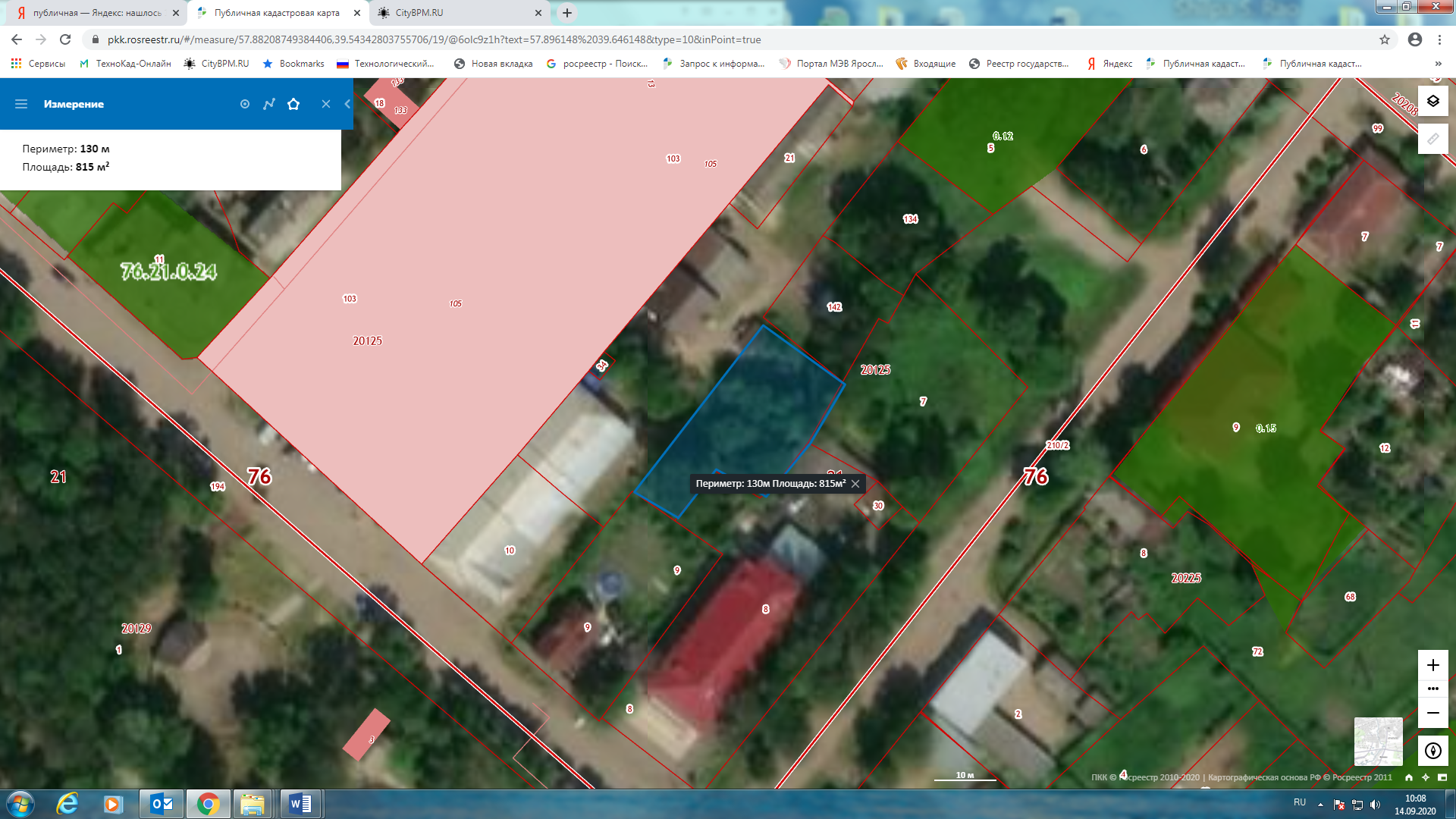 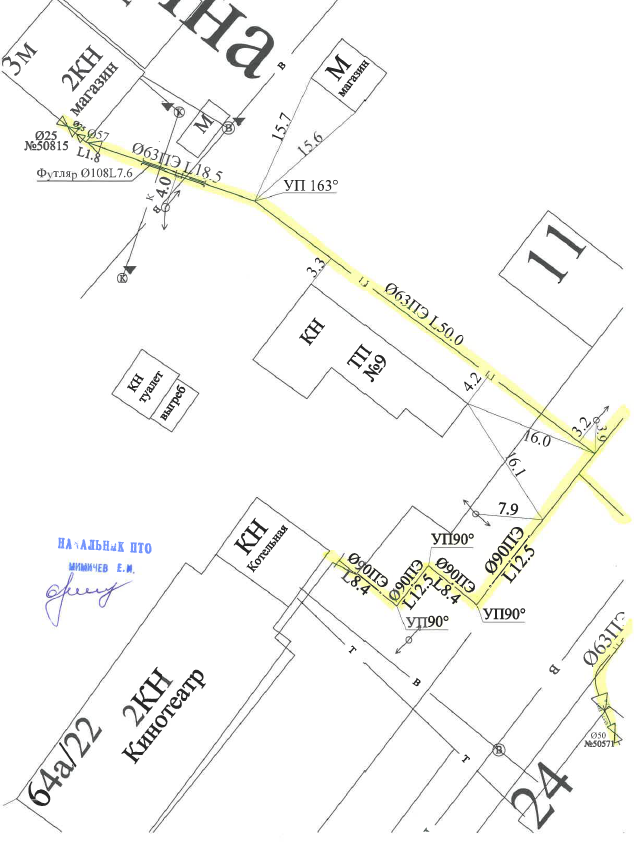 АтрибутЗначениеОбщая информацияОбщая информацияНазвание площадкиПерспективная инвестиционная площадка для комплексного освоения в целях культурного развитияПоселение/городской округТутаевский район, городское поселение Тутаев (левый берег)Месторасположение/адрес площадкиТутаевский район, г. Тутаев, ул. Ленина (левый берег) (у дома 3б)Общая площадь, га0,080 га (800 кв.м.)Возможность увеличения площадки (на га)нетФорма собственности на землюНеразграниченная государственная собственность Собственник земельного участка, контактная информацияКонтакты: Администрация Тутаевского муниципального района; Контакты: Департамент муниципального имущества Администрации ТМР:Израйлева Александра Вадимовна - Заместитель Главы Администрации ТМР по имущественным вопросам - директор Департамента муниципального имущества(48533) 70080;Управление экономического развития и инвестиционной политики Администрации ТМР:Никонычева Светлана Николаевна – начальник управления экономического развития и инвестиционной политика Администрации ТМР, (48533) 20706Государственный орган исполнительной власти или орган местного самоуправления, уполномоченный на распоряжение  земельными участками, находящимися в государственной собственностиДепартамент муниципального имущества Администрации ТМРКатегория земель (вид разрешенного использования)Земли населенных пунктов. Разрешенное использование: культурное развитиеСпособ предоставления (возможные варианты)Аренда, собственностьКадастровый номер ОтсутствуетКадастровая стоимость земли (рублей за кв.м.)-УдаленностьУдаленностьРасстояние до г. Ярославля, км.37 кмРасстояние до г. Москвы, км.300 кмРасстояние до аэропорта Туношна, км.66 кмРасстояние до узловой ж/д станции, км.До ж/д станции г. Ярославля 47 кмРасстояние до Ярославского речного порта, км.48 кмУдаленность от крупнейших автодорог (автомагистралей), км.Вдоль автомагистрали г. Ярославль – г. Рыбинск (левый берег р. Волга), до автомагистрали Москва – Холмогоры 32 км.Расстояние до ж/д ветки, км.Расстояние до ж/д станции, км.До ближайшей станции 47 км.Расстояние до соседних предприятий и организаций, км. до 1 км.Расстояние до жилой застройки, км.до 1 км. Инженерная инфраструктураИнженерная инфраструктураЭлектроэнергия:- свободная мощность (кВт)- техническая возможность подачи (кВт)- удалённость от точки подключения (км)МУП ТМР «Горэлектросеть»50 кВТОт ТП 10/0,4кВ №9, г. Тутаев, ул. Панина, д. 110,025 км.Газоснабжение:- свободная мощность (м3/год)- техническая возможность подачи (м3/год)- удалённость от точки подключения (км)Проходит газопровод-ввод низкого давления к  д. 3м. Отражен в Приложении 2.Водоснабжение:- свободная мощность (м3/сут)- техническая возможность подачи (м3/сут)- удалённость от точки подключения (км)ООО «Тутаевский водоканал»10 м3/сут., 10 м3/сут.0,06 км.Водоотведение:- свободная мощность (м3/сут)- техническая возможность подачи (м3/сут)- удалённость от точки подключения (км)ООО УК «Левобережье» 50 м3/сут., ближайшая точка подключения г. Тутаев, ул. 2-я Овражная, д. 28-в0,730 км.Ливневая канализация:Наличие/возможность сброса на рельеф/удалённость от водоёмов (км)Централизованная ливневая канализация отсутствует. Существует возможность строительства ЛОС.  Дополнительные сведенияДополнительные сведенияОбременения (аренда, сервитуты, бессрочное пользование)нетНаличие на участке зданий и сооружений (указать какие)нетПредложения по использованию площадкиДля строительства гостиницыКлюч на карте ГИС «Панорама»Нет Примечания Фотографические материалы. Рисунок №1. Общий план месторасположения участка 